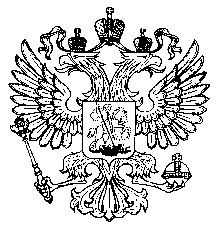 УПРАВЛЕНИЕ ФЕДЕРАЛЬНОЙ АНТИМОНОПОЛЬНОЙ СЛУЖБЫ ПО ЛЕНИНГРАДСКОЙ ОБЛАСТИ(Ленинградское УФАС России)ПРОТОКОЛ № 5Общественно-консультативного совета при Ленинградском УФАС России(в форме заочного опроса)«28» июля 2017 г.								г. Санкт-ПетербургУчастники заочного опроса:«Российский топливный союз»                                        Д.Г. Королев                       «Союз строительных организаций Ленинградской области»                       Я.В. БеликовАссоциация «СРО «Строители Ленинградской области»                          В.Б. Кобзаренко   Ленинградское областное                                            С.Н. Худяеврегиональное отделение «Деловая Россия»НП «Союз лесопромышленников                               Ю.В. ОрловЛенинградской области»ОНФ в Ленинградской области                           Вопросы повестки:О рассмотрении членами Общественно-консультативного совета вопроса эффективности  внедрения  ФАС  России  механизмов реализации принципов открытости, предусмотренных Концепцией открытости федеральных органов исполнительной власти, утвержденной Распоряжением Правительства  РФ  от  30  января  2014  года  №  93-р.РЕШИЛИ: Принять к сведению доклад Открытого правительства о результатах оценки мониторинга реализации федеральными органами исполнительной власти механизмов открытости.Предложений по совершенствованию механизмов открытости, предусмотренных Концепцией открытости федеральных органов исполнительной власти, в Ленинградское УФАС России по результатам опроса не поступило.Секретарь Общественного совета 				А.И. Корнева